SEGUICIHOTEL CANADA 4*Pinzolo TNDAL 18/08 AL 25/08	749 €MONTAGNA ESTIVA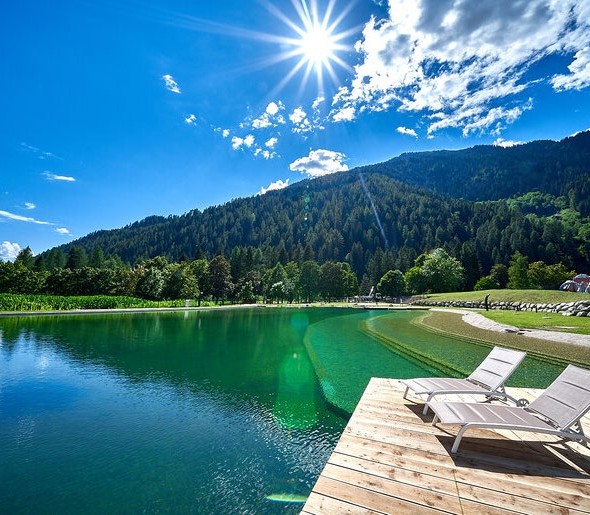 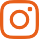 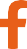 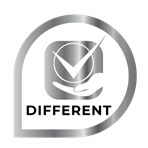 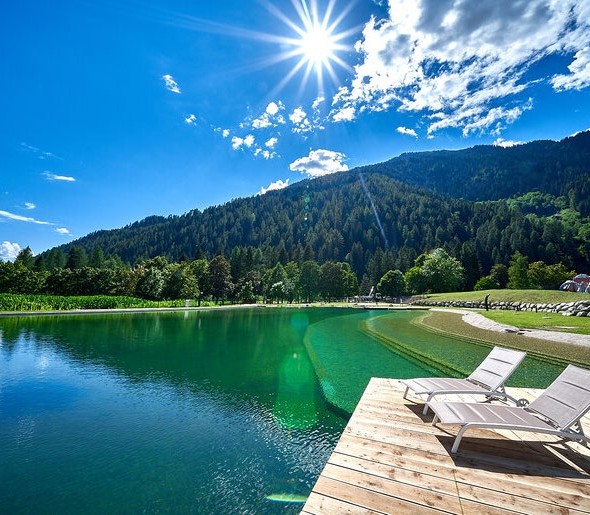 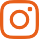 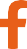 DAL 25/08 AL 01/09649 €7 NOTTI/8 GIORNIQUOTA PER PERSONA/BASE DOPPIA TRATTAMENTO PENSIONE COMPLETALA QUOTA COMPRENDELA QUOTA NON COMPRENDETrattamento di Pensione completaQuota Gestione pratica inclusa di assicurazione medico bagaglioAssistenza durante il soggiornoannullamento di Euro 60,00 a camera, Tutto non incluso nella quotaBrindisi di benvenutocomprendeFesta di arrivederciFacchinaggioRIDUZIONI E SUPPLEMENTIBevande ai pasti / 1/2 acqua e 1/4 di vinoSupplemento singola € 210Entrata al centro benessereRiduzione 3 letto adulto -5%Trentino Guest CardRiduzione 3 letto chd 2-12 anni -10%Assicurazione medico bagaglio